1459  Garanti Bankası Faiz Oranı Değişikliği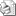 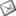  Sayı     : 2009 /  1459Bilindiği gibi, Esnaf ve Sanatkarlarımızın finans sorununu çözebilmek, yeni ve uygun kaynak alternatifleri yaratmak amacıyla; T. İş Bankası, Ziraat Bankası, Denizbank, Garanti Bankası, Akbank ve Finansbank ile Esnaf Kredisi Protokolleri imzalanmıştır.İmzalanan bu protokollerde amaç, esnaf ve sanatkarlarımızın finansman alternatiflerini ve çeşitliliğini arttırmak ve en uygun faiz oranın sağlamaktır. Protokol imzalanması ile bankanın normal uygulandığı faiz oranı üyelerimiz lehine düşürülmekte ayrıca bankalar arasında rekabet oluşturularak faiz oranlarının daha da düşmesi sağlanmaktadır. Üyelerimiz protokol imzalanan bankalara gittiklerinde bankanın normal uyguladığı faiz oranına göre daha uygun bir faiz oranı ile borçlanabileceklerdir.Oda üyesi olma koşulunun da arandığı ve bankaların yapacağı istihbarat neticesinde verilen kredilerden faydalanmak isteyen esnaf ve sanatkarlarımız ilgili bankaların İzmir ili ve ilçelerindeki şubelerine başvurabilirler.Garanti Bankası’ndan Birliğimize yapılan bildirim ile faiz oranlarının son şekli ekte takdim edilmiştir.Bilgilerinizi ve üyelerinize gerekli duyuruların yapılması hususunda gereğini rica ederiz.Özcan KILKIŞ                                                                                          Hilmi KURTOĞLUGenel Sekreter                                                                                            Başkan VekiliEKİ:  (1 sahife)NOT: Tablolarda 1000 TL anaparaya karşılık gelen aylık ve toplam ödeme tutarları görünmektedir. Alınan kredi meblağına göre ödeme tutarları tespit edilebilir.(Örneğin 3000 TL kredi için ödeme tutarları 3 ile çarpılmalıdır.)